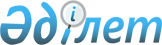 О подготовке и проведении празднования 10-летия принятия Декларации о государственном суверенитете и Конституционного закона Республики Казахстан "О государственной независимости Республики Казахстан"Постановление Правительства Республики Казахстан от 31 августа 2000 года N 1328

      В целях подготовки и проведения празднования 10-летия принятия Декларации о государственном суверенитете и Конституционного закона Республики Казахстан Z914400_ "О государственной независимости Республики Казахстан" Правительство Республики Казахстан постановляет: 

      1. Образовать организационный комитет по подготовке и проведению празднования 10-летия принятия Декларации о государственном суверенитете и Конституционного закона Республики Казахстан Z914400_ "О государственной независимости Республики Казахстан" (далее - 10-летие Независимости). 

      2. Утвердить прилагаемые: 

      состав организационного комитета по подготовке и проведению празднования 10-летия Независимости; 

      Национальный план мероприятий празднования 10-летия Независимости Республики Казахстан. 

      3. Акимам областей, городов Астаны и Алматы: 

      образовать соответствующие территориальные организационные комитеты по подготовке и проведению празднования 10-летия Независимости; 

      утвердить соответствующие территориальные планы мероприятий празднования 10-летия Независимости. 

      4. Настоящее постановление вступает в силу со дня подписания. 

 

     Премьер-Министр   Республики Казахстан

                                           Утвержден постановление                                      Правительства Республики Казахстан                                        от 31 августа 2000 года N 1328 



 

           Состав организационного комитета по подготовке и проведению          празднования 10-летия принятия Декларации о государственном          суверенитете и Конституционного закона Республики Казахстан             "О государственной независимости Республики Казахстан"Токаев                        - Премьер-Министр Республики Казахстан,Касымжомарт Кемелевич           председательКушербаев                     - Министр образования и науки РеспубликиКрымбек Елеулович               Казахстан, заместитель председателяСамакова                      - Министр Республики Казахстан - Айткуль Байгазиевна             председатель национальной Комиссии по                                 делам семьи и женщин при Президенте                                 Республики Казахстан, заместитель                                 председателяСарсенбаев                    - Министр культуры, информации и Алтынбек Сарсенбаевич           общественного согласия Республики                                 Казахстан, заместитель председателя                      Члены организационного комитета:Айткожина                     - Президент Академии наук Республики Нагима Абеновна                 Казахстан Атрушкевич                    - депутат Сената Парламента Республики Павел Александрович             Казахстан, заместитель Председателя                                 Ассамблеи народов Казахстана (по                                 согласованию)Байменов                      - Министр труда и социальной защиты населенияАлимхан Мухамедиевич            Республики КазахстанБексултанов                   - Председатель республиканского молодежногоМади Казбекович                 движения "За будущее Казахстана"                                 (по согласованию)Бурлаков                      - депутат Сената Парламента РеспубликиЛеонид Николаевич               Казахстан, председатель Комитета по                                 вопросам регионального развития и местного                                 самоуправления (по согласованию)Джаксыбеков                   - аким города Астаны Адильбек РыскельдиновичДжакупов                      - аким Западно-Казахстанской областиКабибулла КабеновичЕсенбаев                      - Министр финансов Республики КазахстанМажит ТлеубековичЕртисбаев                     - заведующий Общественно-политическим Ермухамбет Кабидинович          отделом Администрации Президента РК                                 (по согласованию)Егоров                        - депутат Мажилиса Парламента РеспубликиВиктор Николаевич               Казахстан (по согласованию)Жолшибеков                    - заместитель заведующего Организационно-Амзебек Рысбекович              контрольного отдела Администрации                                 Президента РК (по согласованию)Жакиянов                      - аким Павлодарской областиГалымжан БадылжановичЖумабаев                      - депутат Сената Парламента Республики Ермек Жианшинович               Казахстан, председатель Комитета по                                 законодательству и правовой реформе                                 (по согласованию)Зиманов                       - ректор Казахского академического Салык Зиманович                 университета (по согласованию)Идрисов                       - Министр иностранных дел Республики Ерлан Абильфаизович             КазахстанКим Юрий Алексеевич           - Председатель Конституционного Совета                                 Республики Казахстан (по согласованию)Киинов Ляззат Кетебаевич      - аким Мангистауской областиКулагин Сергей Витальевич     - аким Акмолинской областиКулекеев                      - Министр экономики Республики КазахстанЖаксыбек АбдрахметовичМетте Виталий Леонидович      - аким Восточно-Казахстанской областиМусаев Альнур Альжапарович    - Председатель Комитета национальной                                 безопасности Республики Казахстан                                 (по согласованию)Мусин Аслан Еспулаевич        - Аким Актюбинской областиМухамеджанов                  - Министр юстиции Республики КазахстанБауржан Алимович Мухамеджанов                  - аким Карагандинской областиКамалтин ЕскендировичНагманов Кажмурат Ибраевич    - аким Северо-Казахстанской областиНургисаев                     - аким Кызылординской областиСерикбай УрикбаевичНуркадилов                    - аким Алматинской областиЗаманбек КалабековичСагдиев Мактай Рамазанович    - депутат Мажилиса Парламента Республики                                 Казахстан, Председатель Центрального                                 совета организации ветеранов Республики                                 Казахстан (по согласованию)Сапарбаев                     - аким Южно-Казахстанской области  Бердибек МашбековичТасмагамбетов                 - аким Атырауской областиИмангали НургалиевичТокпакбаев Сат Бесимбаевич    - Министр обороны Республики КазахстанТурлыханов Даулет Булатович   - Председатель Агентства по туризму и спорту                                 Республики КазахстанТрошин Михаил Васильевич      - депутат Мажилиса Парламента Республики                                 Казахстан (по согласованию)Умбетов Серик Абикенович      - аким Жамбылской областиХрапунов Виктор Вячеславович  - аким города АлматыШкольник                      - Министр энергетики, индустрии и торговли Владимир Сергеевич              Республики КазахстанШукеев Умирзак Естаевич       - аким Костанайской области   

                                           Утвержден постановление                                      Правительства Республики Казахстан                                        от 31 августа 2000 года N 1328 



 

          Национальный план мероприятий празднования 10-летия принятия         Декларации о государственном суверенитете и Конституционного         закона Республики Казахстан "О государственной независимости                            в Республике Казахстан"      Сноска. Внесены изменения - постановлениями Правительства РК от 5 декабря 2000 г. N 1807  P001807_ ; от 8 января 2001 г. N 15  Р010015_ .--------------------------------------------------------------------------- N |          Мероприятие            |  Сроки    |Ответственные|   Форма  п/п|                                 |исполнения |за исполнение|завершения---------------------------------------------------------------------------1   Разработать специальную программу    Сентябрь     МКИОС     Приказ    информационно-пропагандистской       2000 года              министра    работы центральных и местных    государственных органов на     2001 год, предусматривающую     укрепление имиджа государства2   Обеспечить широкое освещение в       Постоянно    МКИОС     Приказ    средствах массовой информации                               министра    мероприятий, посвященных юбилею3   Провести встречу Главы               Сентябрь     МКИОС     Приказ    государства с представителями        2000 года              министра    молодежи4   Обеспечить подготовку и издание      В течение    МКИОС,    Приказы    серии научных, публицистических,     2001 года    МОН       министров    художественных книг и брошюр,     отражающих перемены в общественно-    политической, социально-экономи-    ческой и научно-образовательной     сфере суверенной Республики    Казахстан5   Организовать на телеканалах          В течение     МКИОС    Приказ     "Хабар", "Казахстан-1" циклы         2001 года              министра    телепередач, посвященных юбилею,     ретропоказ хроники важнейших     событий истории республики6   Организовать проведение:             В течение     МКИОС    Приказ        - республиканского айтыса акынов;    2001 года              министра     - театрального фестиваля;      - кинофестиваля исторических    фильмов7   Организовать проведение:             В течение     МКИОС    Приказ        - игр-дебатов среди студентов и       2001 года              министра    школьников "Независимый Казахстан:     опыт и перспективы"8   Организовать проведение конкурсов    В течение     МКИОС    Приказ    в различных номинациях на лучшие     2001 года              министра    произведения, посвященные юбилею   9   Обеспечить проведение Фестиваля      В течение     МКИОС    Приказ     дружбы народов Казахстана            2001 года              министра10  Обеспечить проведение тематичес-     В течение     МОН      Приказ     ких научных выставок к 10-летию      2001 года              министра    независимости Казахстана    11  Организовать проведение Фестиваля    В течение     МОН      Приказ    студенческой молодежи и 1-ой         2001 года              министра    летней универсиады     12  Обеспечить проведение выставок       В течение     МКИОС    Приказ    художников Казахстана,               2001 года              министра    посвященных юбилею     13  Обеспечить выпуск 10-ой серийного    Январь        МКИОС    Приказ    историко-публицистического фильма    2001 года              министра    о Президенте страны     14  Организовать проведение конкурса     Февраль       МОН      Приказ     сочинений учащихся школ,             2001 года              министра    посвященного юбилею     15  Обеспечить подготовку и выпуск на    Февраль       МКИОС    Приказ     видео- и аудионосителях сборников    2001 года              министра    избранных выступлений Главы     государства     16  Обеспечить выпуск юбилейного         Март          МКИОС    Приказ    издания фотоальбома "Независи-       2001 года              министра    мости Казахстана - 10 лет"     17  Обеспечить проведение республи-      Май           МКИОС    Приказ     канской акции "Патриот"              2001 года              министра18  Обеспечить проведение международ-    Июнь          МОН      Приказ    ного конкурса "Дети мира о           2001 года              министра    Казахстане"     19  Организовать проведение междуна-     Июнь          МОН      Приказ    родного симпозиума "Евразия на       2001 года              министра    стыке веков"     20  Обеспечить проведение I Спарта-      Июль          АТурС    Приказ    киады Республики Казахстан           2001 год               председа-                                                                  теля                                                                 агентства21  Организовать проведение республи-    Июль          АТурС    Приказ    канских соревнований по националь-   2001 года              председа-    ным видам конного спорта, посвященных                       таля    юбилею                                                      агентства22  Организовать проведение сессии       Сентябрь      МОН      Приказ    Национальной академии наук РК,       2001 года              министра    посвященной юбилею     22-1. Обеспечить проведение в городе     Сентябрь     Фирма     Приказы        Астане первой Международной          2001 года   "Казэкспо",      торговой ярмарки                                  МИД, МЭиТ,    "Шанырак-10"                                      Аким г.Астаны        23  Организовать проведение междуна-     Сентябрь      АТурС    Приказ    родного туристического фестиваля -   2001 года              председа-    ярмарки "Шелковый путь Казахстана"                          теля                                                                    агентства24  Обеспечить разработку и издание      Октябрь       МОН      Приказ    10-томного энциклопедического        2001 года              министра    справочника "Суверенному     Казахстану 10 лет"25  Обеспечить проведение республи-      Октябрь       Минобо-  Приказы    канского фестиваля армейской         2001 года     роны,    министров    песни "Жас - Улан"                                 МКИОС    26  Обеспечить подготовку и выпуск       Ноябрь      Агентство  Приказ    юбилейного статистического сборника  2001 года   по статис- председа-                                                     тике       теля                                                                агентства27  Обеспечить подготовку и издание      Декабрь       МКИОС    Приказ    книги: "Казахстан: 10 лет по пути    2001 года              министра    созидания" на казахском и русском     языках     28  (исключена - N 1807 от 5 декабря 2000 г.  P001807_ )29  Организовать проведение междуна-       II-III      МОН,     Приказы    родных научно-практических           кварталы      МЮ       министров    конференций: "10 лет суверенного     2001 года    Казахстана: история и перспективы     развития";         "Правовое развитие Казахстана за     10 лет государственной     независимости"30  Организовать проведение серий        III-IV        МКИОС    Приказ    региональных научно-практических     кварталы               министра    конференций и круглых столов,        2001 года    посвященных вопросам становления     независимости31  Организовать массовый выпуск         II-III      Минтранс-  Приказ    юбилейной серии марок, монет и       кварталы    ком,       министра,    значков                              2001 года   Нацбанк    решение                                                      (по сог-   Совета                                                     ласованию) директоров32  Обеспечить подготовку и выпуск       III квартал   МЮ       Приказ    подарочного сборника нормативных     2001 года              министра    правовых актов республики,    посвященных юбилею     33  Обеспечить подготовку проекта        Октябрь     МЭ, МКИОС, Приказы    текста ежегодного Послания           2001 года   МФ, АСП    министров,    Президента страны народу                         (по сог-   председа-    Казахстана, обобщающего итоги                    ласованию) теля    пройденного за эти годы                                     агентства    независимости пути и определяющего    перспективные задачи перед     государством и обществом по     укреплению суверенитета, его     опубликование в республиканских     средствах массовой информации и     размещение в сайтах ИНТЕРНЕТА    34  Организовать проведение акции по     Декабрь       Акимы    Решения    вручению памятных подарков всем      2001 года   областей,  акима    детям Казахстана - ровесникам                    гг. Аста-    независимости республики                         ны и                                                         Алматы35  Организовать проведение специаль-    Декабрь       Аким г.   Решение    ных юбилейных мероприятий в          2001 года     Алматы    акима    г. Алматы, увековечивающих память    о событиях обретения независимости    в исторических местах и зданиях     36  Обеспечить проведение в г. Астане    Декабрь       Аким г.   Решение    торжественного заседания обеих       2001 года     Астаны,   акима,    Палат Парламента с участием членов                  МКИОС    приказ    Правительства, Конституционного                              министра    Совета, Верховного Суда, руководи-                               телей иных государственных     органов, представителей     дипломатического корпуса и     казахстанской общественности и     праздничного юбилейного концерта     37  Сформировать и направить             Декабрь       Акимы     Решения    официальные делегации областей,      2001 года     областей, акимов    гг. Астаны и Алматы для участия в                  гг.    юбилейных мероприятиях в столице                   Астаны и                                                              Алматы38  Обеспечить организацию приема от     16 декабря    Аким г.   Решение    имени Президента Республики          2001 года     Астаны,   акима    Казахстан                                         Управление                                                       Делами                                                       Президента                                                       Республики                                                       Казахстан                                                       (по согла-                                                      сованию)39  Обеспечить завершение издания        IV квартал    МОН       Приказ    5-томника Истории Казахстана         2001 года               министра40  Организовать в штаб-квартирах        III-IV        МИД       Приказ    ООН и ЮНЕСКО специальные             кварталы                министра    выставки, приуроченные к 10-й        2001 года    годовщине независимости Казахстана     41  Обеспечить проведение во всех        IV квартал    МИД       Приказ    дипломатических представительствах   2001 года               министра    нашей страны за рубежом Дня     Республики Казахстан     42  Организовать в зарубежном СМИ        Постоянно     МИД,      Приказы    размещение публицистических и                      МКИОС     министров    иных информационных материалов о    достижениях республики за годы     независимости     ___________________________________________________________________________     (Специалисты: Мартина Н.А.,                   Петрова г.В.)                          
					© 2012. РГП на ПХВ «Институт законодательства и правовой информации Республики Казахстан» Министерства юстиции Республики Казахстан
				